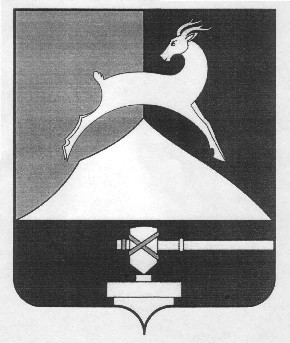 ФИНАНСОВОЕ   УПРАВЛЕНИЕАДМИНИСТРАЦИИ УСТЬ-КАТАВСКОГО ГОРОДСКОГО ОКРУГАПРИКАЗОт 17.07.2019г. 	                                       №35		               	О внесении изменений в приказ финансовогоуправления администрации Усть-Катавскогогородского округа от 30.12.2016г. №45 «О Порядке взаимодействия при осуществлении контроля финансовым управлением с субъектами контроля в сфере закупок товаров, работ, услуг для обеспечениямуниципальных нужд Усть-Катавского городского округа»В целях реализации части 5 статьи 99 Федерального закона от 5 апреля . № 44-ФЗ «О контрактной системе в сфере закупок товаров, работ, услуг для обеспечения государственных и муниципальных нужд» и в соответствии с пунктом 11 Правил осуществления контроля, предусмотренного частью 5 статьи 99 Федерального закона «О контрактной системе в сфере закупок товаров, работ, услуг для обеспечения государственных и муниципальных нужд», утвержденных постановлением Правительства Российской Федерации от 12 декабря . № 1367, ПРИКАЗЫВАЮ:1.Внести в приказ финансового управления администрации Усть-Катавского городского округа от 30.12.2016г. №45 «О Порядке взаимодействия при осуществлении контроля финансовым управлением с субъектами контроля в сфере закупок товаров, работ, услуг для обеспечения муниципальных нужд Усть-Катавского городского округа» (далее-Порядок) следующие изменения:1.1.Пункт 2 Порядка изложить в следующей редакции:«2. К субъектам контроля в рамках настоящего Порядка относятся:а) муниципальные заказчики, осуществляющие закупки от имени Усть-Катавского городского округа за счет средств бюджета Усть-Катавского городского округа (далее – местного бюджета), в том числе при передаче им полномочий муниципального заказчика в соответствии с бюджетным законодательством Российской Федерации, а также уполномоченный орган по определению поставщиков (подрядчиков, исполнителей) на поставки товаров, выполнении работ, оказании услуг для заказчиков, осуществляющих закупки товаров, работ, услуг для обеспечения муниципальных нужд Усть-Катавского городского округа;б) муниципальные бюджетные учреждения, осуществляющие закупки в соответствии с частью 1 статьи 15 Федерального закона;в) муниципальные автономные учреждения, осуществляющие закупки в соответствии с частью 4 статьи 15 Федерального закона;г) муниципальные унитарные предприятия Усть-Катавского городского округа, осуществляющие закупки за счет средств субсидии, предоставленных им из местного бюджета на осуществление капитальных вложений в объекты муниципальной собственности (далее – муниципальные унитарные предприятия)».2.Организацию выполнения настоящего приказа возложить на отдел планирования и контроля (Гаинцева Г.Г.).3.Начальнику отдела информационных систем (Шерстнев А.А.) разместить настоящий приказ на официальном сайте администрации.Контроль за выполнением настоящего приказа оставлю за собой.                                                                                    Приложение к приказу финансового  управления от «___» _______2016г.   № _____Порядок взаимодействия при осуществлении контроля финансовым управлением администрации Усть-Катавского городского округа с субъектами контроля в сфере закупок товаров, работ, услуг для обеспечения муниципальных нужд.Настоящий Порядок взаимодействия при осуществлении контроля финансовым управлением администрации Усть-Катавского городского округа с субъектами контроля в сфере закупок товаров, работ, услуг для обеспечения муниципальных нужд (далее - Порядок) устанавливает правила взаимодействия финансового управления администрации Усть-Катавского городского округа (далее – финансовое управление) с субъектами контроля, указанными в пункте 4 Правил осуществления контроля, предусмотренного частью 5 статьи 99 Федерального закона от 5 апреля 2013 года № 44-ФЗ «О контрактной системе в сфере закупок товаров, работ, услуг для обеспечения государственных и муниципальных нужд», утвержденных постановлением Правительства Российской Федерации от 12 декабря 2015г. № 1367 (далее, соответственно - субъекты контроля, Правила контроля), при размещении ими в единой информационной системе в сфере закупок (далее - ЕИС) или направлении на согласование в финансовое управление документов, определенных Федеральным законом от 5 апреля 2013 года № 44-ФЗ «О контрактной системе в сфере закупок товаров, работ, услуг для обеспечения государственных и муниципальных нужд» (далее - Федеральный закон № 44-ФЗ) в целях осуществления контроля, предусмотренного частью 5 статьи 99 Федерального закона № 44-ФЗ (далее, соответственно - контроль, объекты контроля), а также порядок формирования субъектами контроля объектов контроля, в том числе форм направления субъектами контроля сведений в случаях, предусмотренных подпунктами «б», «в» пункта 8 и пунктом 10 Правил контроля (далее - закрытые объекты контроля, сведения о закрытых объектах контроля), и формы протоколов, направляемых финансовым управлением субъектам контроля.Настоящий Порядок разработан с учетом приказа Министерства финансов Российской Федерации от 22 июля . № 120н «Об утверждении общих требований к порядку взаимодействия при осуществлении контроля финансовых органов субъектов Российской Федерации и муниципальных образований, органов управления государственными внебюджетными фондами с субъектами контроля, указанными в пунктах 4 и 5 Правил осуществления контроля, предусмотренного частью 5 статьи 99 Федерального закона «О контрактной системе в сфере закупок товаров, работ, услуг для обеспечения государственных и муниципальных нужд», утвержденных постановлением Правительства Российской Федерации от 12 декабря 2015г. № 1367».2. К субъектам контроля в рамках настоящего Порядка относятся:а)	муниципальные заказчики, осуществляющие закупки от имени Усть-Катавского городского округа за счет средств бюджета Усть-Катавского городского округа (далее – местного бюджета), в том числе при передаче им полномочий муниципального заказчика в соответствии с бюджетным законодательством Российской Федерации;б)	муниципальные бюджетные учреждения, осуществляющие закупки в соответствии с частью 1 статьи 15 Федерального закона;в)	муниципальные автономные учреждения, осуществляющие закупки в соответствии с частью 4 статьи 15 Федерального закона;г)	муниципальные унитарные предприятия Усть-Катавского городского округа, осуществляющие закупки за счет средств субсидии, предоставленных им из  местного бюджета на осуществление капитальных вложений в объекты муниципальной собственности (далее – муниципальные унитарные предприятия),3. Взаимодействие субъектов контроля с финансовым управлением в целях контроля информации, определенной частью 5 статьи 99 Федерального закона, содержащейся в объектах контроля (далее - контролируемая информация), осуществляется:при размещении в ЕИС посредством информационного взаимодействия ЕИС с государственной интегрированной информационной системой управления общественными финансами «Электронный бюджет» (далее - информационная система «Электронный бюджет») объектов контроля в форме электронного документа в соответствии с едиными форматами, установленными Министерством финансов Российской Федерации в соответствии с Правилами функционирования единой информационной системы в сфере закупок, утвержденными постановлением Правительства Российской Федерации от 23.12.2015г. № 1414;при согласовании финансовом управлении объектов контроля или сведений об объектах контроля, предусмотренных подпунктом «б» пункта 8 Правил контроля, на бумажном носителе и при наличии технической возможности - на съемном машинном носителе информации (далее - закрытый объект контроля, сведения о закрытом объекте контроля);при согласовании финансовом управлении информации об объектах контроля, сведения о которых не составляют государственную тайну и не подлежащих в соответствии с Федеральным законом размещению в ЕИС в электронном виде, посредством автоматизированной системы «АЦК-Финансы» (далее - «АЦК- Финансы»).4. При размещении субъектами контроля электронного документа в ЕИС он проходит автоматический контроль на соответствие форматам, установленным Министерством финансов Российской Федерации в соответствии с Правилами функционирования единой информационной системы в сфере закупок, утвержденными постановлением Правительства Российской Федерации от 23 декабря . № 1414. (далее - форматы). В случае соответствия объекта контроля указанным форматам автоматически формируется уведомление в форме электронного документа о начале проведения контроля с указанием в нем даты и времени, в случае несоответствия объект контроля возвращается в личный кабинет субъекта контроля с уведомлением о невозможности проведения контроля.5. Закрытые объекты контроля, сведения о закрытых объектах контроля направляются субъектом контроля для согласования в финансовое управление на бумажном носителе в трех экземплярах. При направлении закрытых объектов контроля, сведений о закрытых объектах контроля на бумажном и съемном машинном носителях информации субъект контроля обеспечивает идентичность сведений, представленных на указанных носителях.Финансовое управление проставляет на закрытом объекте контроля, сведениях о закрытом объекте контроля регистрационный номер, дату и время получения, подпись уполномоченного финансовым управлением лица и возвращает субъекту контроля один экземпляр закрытого объекта контроля или сведений о закрытом объекте контроля.Сведения о закрытых объектах контроля направляются в финансовое управление в форме документов согласно приложениям № 1 - 4 к Порядку взаимодействия Федерального казначейства с субъектами контроля, указанными в пунктах 3 и 6 правил осуществления контроля, предусмотренного частью 5 статьи 99 Федерального закона «О контрактной системе в сфере закупок товаров, работ, услуг для обеспечения государственных и муниципальных нужд», утверждённому приказом Минфина России от 04.06.2016г. №104н.Закрытые объекты контроля, сведения о закрытых объектах контроля, направляемые на бумажном носителе, подписываются лицом, имеющим право действовать от имени субъекта контроля.При осуществлении взаимодействия субъектов контроля с финансовым управлением закрытые объекты контроля, сведения о закрытых объектах контроля, содержащие сведения, составляющие государственную тайну, направляются в финансовое управление с соблюдением требований законодательства Российской Федерации о защите государственной тайны. Информация об объектах контроля, сведения о которых не составляют государственную тайну и не подлежащих в соответствии с Федеральным законом размещению в ЕИС, формируются субъектами контроля в «АЦК-Финансы» в форме следующих электронных документов:а) субъекты контроля, указанные в подпункте «а» пункта 2 настоящего Порядка, до проведения закупки формируют в системе «АЦК-Финансы» электронный документ «Договор», с обязательным указанием поля «Тип договора» значения «Малые закупки».	Субъект контроля выполняет действие «Обработать» для перевода электронного документа «Договор» на статус «Принят». Электронный документ «Договор» перейдет на статус «Принят» и автоматически сформируется электронный документ «Бюджетное обязательство» на статусе «Резерв». Электронный документ «Бюджетное обязательство» на статусе «Резерв» подписывается электронной подписью лица, имеющего право действовать от имени субъекта контроля, для передачи электронного документа «Бюджетное обязательство» на контроль в финансовое управление;	б) субъекты контроля, указанные в подпункте «б» пункта 2 настоящего Порядка, до проведения закупки формируют в системе «АЦК-Финансы» электронный документ «Сведения об обязательствах и договоре БУ/АУ».	Субъект контроля выполняет действие «Завершить подготовку» для перевода электронного документа «Сведения об обязательствах и договоре БУ/АУ» на статус «Подготовлен». После перевода электронного документа «Сведения об обязательствах и договоре БУ/АУ» на статус «Подготовлен» субъект контроля подписывает электронный документ «Сведения об обязательствах и договоре БУ/АУ» электронной подписью лица, имеющего право действовать от имени субъекта контроля и выполняет действие «Направить ФО», для передачи электронного документа «Сведения об обязательствах и договоре БУ/АУ» на контроль в финансовое управление.Финансовое управление в части объектов контроля, сведения о которых не составляют государственную тайну и не подлежащих в соответствии с Федеральным законом № 44-ФЗ размещению в ЕИС, осуществляет контроль общей суммы электронных документов «Бюджетное обязательство» или «Сведения об обязательствах и договоре БУ/АУ» на предмет непревышения суммы планируемых платежей в соответствующей строке закупки в плане-графике закупок. По результатам контроля финансовое управление переводит электронные документы «Договор» или «Сведения об обязательствах и договоре БУ/АУ» на статус «Зарегистрирован» или «Отказан». Перевод электронных документов «Договор» или «Сведения об обязательствах и договоре БУ/АУ» на статус «Зарегистрирован» свидетельствует о соответствии контролируемой информации. Субъект контроля осуществляет закупки после успешного прохождения контроля.Финансовое управление при осуществлении контроля проводит проверку объема финансового обеспечения, включаемого в план закупок субъектами контроля, с учетом следующих положений:по субъектам контроля, указанным в подпункте «а» пункта 2 настоящего Порядка, информация проверяется на предмет не превышения доведенных в установленном порядке субъекту контроля как получателю бюджетных средств объема прав в денежном выражении на принятие и (или) исполнение обязательств в соответствии с бюджетным законодательством Российской Федерации (далее - лимитов бюджетных обязательств) на соответствующий финансовый год и плановый период на закупку товаров, работ, услуг с учетом принятых и принимаемых бюджетных обязательств, а в случае включения в план закупок информации о закупках, оплата которых планируется по истечении срока, на который доведены лимиты бюджетных обязательств - на предмет не превышения сведений об объемах средств, указанных в муниципальных правовых актах, дающих возможность заключения муниципального контракта на срок, превышающий срок действия доведенных лимитов бюджетных обязательств с учетом положений пункта 5 статьи 161 Бюджетного кодекса Российской Федерации, приложением в ЕИС сканированной копии  муниципального правового акта;	по субъектам контроля, указанным в подпунктах «б» «в» пункта 2 настоящего Порядка, информация проверяется на предмет не превышения объёма финансового обеспечения, содержащегося в планах закупок, над показателями выплат на закупку товаров, работ, услуг по году начала закупки, содержащихся в плане финансово-хозяйственной деятельности субъекта контроля (таблица 2.1. пункта 8 Требований к плану финансово-хозяйственной деятельности государственного (муниципального) учреждения, утвержденных приказом Министерства финансов Российской Федерации от 28 июля 2010 г. № 81н), размещенном субъектами контроля в форме электронного документа в системе «АЦК-Финансы» и подписанным электронной подписью руководителя учреждения (уполномоченного им лица), а также утвержденным уполномоченным лицом, исполняющим функции учредителя, с использованием электронной подписи; 	по субъектам контроля, указанным в подпункте «г» пункта 2 настоящего Порядка, информация проверяется на предмет непревышения объема финансового обеспечения, содержащегося в планах закупок, над суммой бюджетного обязательства главного распорядителя бюджетных средств, заключившего соглашение о предоставлении муниципальному унитарному предприятию субсидий на осуществление капитальных вложений в соответствии со статьёй 78.2 Бюджетного кодекса РФ.При осуществлении взаимодействия с субъектами контроля финансовое управление осуществляет проверку контролируемой информации в части финансового обеспечения закупок, включаемого в план закупок:а)	при размещении субъектами контроля электронных документов в ЕИС или направлении на согласование в финансовое управление закрытых объектов контроля, сведений о закрытых объектах контроля;б) при постановке на учет бюджетных обязательств, связанных с закупкой товаров, работ, услуг;в) при уменьшении субъекту контроля как получателю бюджетных средств лимитов бюджетных обязательств, доведенных на принятие и (или) исполнение бюджетных обязательств, связанных с закупкой товаров, работ, услуг;г)  при уменьшении показателей выплат на закупку товаров, работ, услуг, осуществляемых в соответствии с Федеральным законом № 44-ФЗ, включенных в планы финансово-хозяйственной деятельности (таблица 2.1. пункта 8 Требований к плану финансово-хозяйственной деятельности государственного (муниципального) учреждения, утвержденных приказом Министерства финансов РФ от 28.07.2010г. № 81н);д)  при уменьшении объемов финансового обеспечения осуществления капитальных вложений, содержащихся в соглашениях о предоставлении субсидий на осуществление капитальных вложений, предоставляемых государственным унитарным предприятиям в соответствии со ст. 78.2 Бюджетного кодекса РФ.13. Финансовое управление при осуществлении контроля проводит проверку контролируемой информации в части:непревышения начальной (максимальной) цены контракта, цены контракта, заключаемого с единственным поставщиком (подрядчиком, исполнителем), по соответствующему идентификационному коду закупки, содержащейся в плане- графике закупок, над аналогичной информацией, содержащейся в плане закупок;соответствия начальной (максимальной) цены контракта, цены контракта, заключаемого с единственным поставщиком (подрядчиком, исполнителем), и идентификационного кода закупки, содержащихся в извещении об осуществлении закупки, приглашении принять участие в определении поставщика (подрядчика, исполнителя), проекте контракта, заключаемого с единственным поставщиком (подрядчиком, исполнителем), и (или) в документации о закупке, включая изменения указанных извещения, приглашения, проекта контракта и (или) документации, аналогичной информации, содержащейся в плане-графике закупок;непревышения цены контракта, предложенной победителем определения поставщика (подрядчика, исполнителя), цены контракта, заключаемого с единственным поставщиком (подрядчиком, исполнителем), содержащейся в протоколе определения поставщика (подрядчика, исполнителя), над аналогичной информацией, содержащейся в документации о закупке;соответствия идентификационного кода закупки, содержащегося в протоколе определения поставщика (подрядчика, исполнителя), аналогичной информации, содержащейся в документации о закупке;соответствия цены проекта контракта, и идентификационного кода закупки, содержащихся в проекте контракта, направляемом участнику закупки, аналогичной информации, содержащейся в протоколе определения поставщика (подрядчика, исполнителя), а в случае принятия заказчиком решения, предусмотренного частью 18 статьи 34 Федерального закона, непревышения цены проекта контракта над начальной максимальной ценой контракта, содержащейся в документации о закупке;соответствия цены контракта и идентификационного кода закупки, содержащихся в проекте контракта, аналогичной информации, указанной в условиях контракта;соответствия цены контракта и идентификационного кода закупки, содержащихся в информации, включаемой в реестр контрактов, заключенных заказчиками, а также сведениях о контракте, направленных для включения в реестр контрактов, содержащих сведения, составляющие государственную тайну, аналогичной информации, указанной в условиях контракта.14. При осуществлении контроля извещения об осуществлении закупки, приглашения принять участие в определении поставщика (подрядчика, исполнителя), проекта контракта, заключаемого с единственным поставщиком (подрядчиком, исполнителем), и (или) документации о закупке, субъекты контроля не позднее чем за 2 рабочих дня до момента их размещения в ЕИС, формируют в системе «АЦК-Финансы» электронные документы «Договор» или «Сведения об обязательствах и договоре БУ/АУ с учетом следующих положений:	а) субъекты контроля, указанные в подпункте «а» пункта 2 настоящего Порядка, формируют в системе «АЦК-Финансы» электронный документ «Договор» (в поле «Номер» необходимо указать идентификационный код закупки).	Субъект контроля выполняет действие «Обработать» для перевода электронного документа «Договор» на статус «Принят». Электронный документ «Договор» перейдет на статус «Принят» и автоматически сформируется электронный документ «Бюджетное обязательство» на статусе «Резерв». Электронный документ «Бюджетное обязательство» на статусе «Резерв» подписывается электронной подписью лица, имеющего право действовать от имени субъекта контроля, для передачи электронного документа «Бюджетное обязательство» на контроль в финансовое управление.	Финансовое управление в личном кабинете органа контроля в системе «Электронный бюджет» при получении извещения об осуществлении закупки, приглашения принять участие в определении поставщика (подрядчика, исполнителя), проекта контракта, заключаемого с единственным поставщиком (подрядчиком, исполнителем) и (или) документации о закупке, проводит проверку контролируемой информации, а также проводит проверку электронного документа «Бюджетное обязательство» на предмет соответствия представленным в информационной системе «Электронный бюджет» извещению об осуществлении закупки, приглашению принять участие в определении поставщика (подрядчика, исполнителя), проекту контракта, заключаемого с единственным поставщиком (подрядчиком, исполнителем), и (или) документации о закупке. Отметка о прохождении контроля в личном кабинете органа контроля в информационной системе «Электронный бюджет» проставляется в случае соответствия электронных документов в системе «АЦК-Финансы».	б)	субъекты контроля, указанные в подпункте «б» пункта 2 настоящего Порядка, формируют в системе «АЦК-Финансы» электронный документ «Сведения об обязательствах и договоре БУ/АУ» (в поле «Номер» необходимо указать идентификационный код закупки).	Субъект контроля выполняет действие «Завершить подготовку» для перевода электронного документа «Сведения об обязательствах и договоре БУ/АУ» на статус «Подготовлен». После перевода электронного документа «Сведения об обязательствах и договоре БУ/АУ» на статус «Подготовлен» субъект контроля подписывает электронный документ «Сведения об обязательствах и договоре БУ/АУ» электронной подписью лица, имеющего право действовать от имени субъекта контроля и выполняет действие «Направить ФО», для передачи электронного документа «Сведения об обязательствах и договоре БУ/АУ» на контроль в финансовое управление;	Финансовое управление в личном кабинете органа контроля в информационной системе «Электронный бюджет» при получении извещения об осуществлении закупки, приглашения принять участие в определении поставщика (подрядчика, исполнителя), проекта контракта, заключаемого с единственным поставщиком (подрядчиком, исполнителем), и (или) документации о закупке, проводит проверку контролируемой информации в 	личном кабинете органа контроля в информационной системе «Электронный бюджет», в порядке предусмотренном пунктами 17 и 18, а также проводит проверку электронных документов «Договор» или «Сведения об обязательствах и договоре БУ/АУ» на предмет соответствия представленным в информационной системе «Электронный бюджет» извещению об осуществлении закупки, приглашению принять участие в определении поставщика (подрядчика, исполнителя), проекту контракта, заключаемого с единственным поставщиком (подрядчиком, исполнителем), и (или) документации о закупке. Отметка о прохождении контроля в личном кабинете Минфина области в системе информационной «Электронный бюджет» проставляется в случае соответствия электронных документов в системе «АЦК-Финансы».	Субъект контроля, одновременно с размещением сведений о заключенном государственном контракте в ЕИС, уточняет необходимые поля в электронных документах «Договор» или «Сведения об обязательствах и договоре БУ/АУ» путем их перерегистрации в системе «АЦК-Финансы» с прикреплением сканированной копии документов, подтверждающих указанную информацию.15. Финансовое управление осуществляет проверку контролируемой информации в порядке, предусмотренном пунктами 17 и 18 настоящего Порядка, в сроки, установленные пунктами 14 и 15 Правил контроля.16. Взаимодействие субъектов контроля с финансовым управлением при осуществлении контроля, проводится с учетом следующих особенностей:а) объекты контроля, направляемые уполномоченными органами, уполномоченными учреждениями, осуществляющими определение поставщиков (исполнителей, подрядчиков) для одного или нескольких заказчиков в соответствии со статьей 26 Федерального закона, а также организатором совместных конкурсов и аукционов, проводимых в соответствии со статьей 25 Федерального закона, проверяются на:соответствие начальной (максимальной) цены контракта и идентификационного кода закупки по каждой закупке, включенной в такое извещение об осуществлении закупки и (или) документацию о закупке, начальной (максимальной) цене контракта по соответствующему идентификационному коду закупки и идентификационному коду закупки, указанным в плане-графике закупок соответствующего заказчика; непревышение включенной в протокол определения поставщика (подрядчика, исполнителя) цены, предложенной участником закупки, признанным победителем определения поставщика (подрядчика, исполнителя), участником закупки, предложившим лучшие условия после победителя, единственного участника, заявка которого признана соответствующей требованиям Федерального закона № 44-ФЗ, над начальной (максимальной) ценой, содержащейся в документации о закупке по закупке соответствующего заказчика, и на соответствие идентификационного кода закупки, указанного в таком протоколе определения поставщика (подрядчика, исполнителя), аналогичной информации, содержащейся в документации о закупке по закупке соответствующего заказчика;соответствие включенных в проект контракта, направляемого участнику закупки (контракт, возвращаемый участником закупки):	- идентификационного кода закупки - аналогичной информации по закупке соответствующего заказчика, содержащейся в протоколе определения поставщика (подрядчика, исполнителя), извещении об осуществлении закупки и (или) документации о закупке;	- цены контракта - цене, указанной в протоколе определения поставщика (подрядчика, исполнителя), предложенной участником закупки, с которым заключается контракт, по закупке соответствующего заказчика;	б) проект контракта при заключении контракта с несколькими участниками закупки в случаях, предусмотренных частью 10 статьи 34 Федерального закона, проверяется на:соответствие идентификационного кода закупки - аналогичной информации, содержащейся в документации о закупке;непревышение суммы цен таких контрактов над начальной (максимальной) ценой, указанной в документации о закупке.17. В случае соответствия контролируемой информации требованиям, установленным частью 5 статьи 99 Федерального закона № 44-ФЗ финансовое управление посредством информационной системы «Электронный бюджет» формирует уведомление о соответствии контролируемой информации требованиям, установленным частью 5 статьи 99 Федерального закона от 5 апреля 2013 г. № 44-ФЗ «О контрактной системе в сфере закупок товаров, работ, услуг для обеспечения государственных и муниципальных нужд» согласно приложению 1 к настоящему Порядку. Уполномоченный сотрудник финансового управления подписывает электронной подписью указанное уведомление, и объект контроля автоматически размещается в ЕИС.	18. В случае несоответствия контролируемой информации требованиям, установленным частью 5 статьи 99 Федерального закона № 44-ФЗ финансовое управление посредством информационной системы «Электронный бюджет» формирует протокол о несоответствии контролируемой информации требованиям, установленным частью 5 статьи 99 Федерального закона от 5 апреля 2013 г. № 44-ФЗ «О контрактной системе в сфере закупок товаров, работ, услуг для обеспечения государственных и муниципальных нужд» согласно приложению 2 к настоящему Порядку.Уполномоченный сотрудник финансового управления подписывает электронной подписью указанный протокол, и объект контроля не размещается в ЕИС до внесения соответствующих изменений и прохождения повторного контроля.19.  Электронные документы, формируемые субъектами контроля в ЕИС, должны быть подписаны соответствующей требованиям действующего законодательства электронной подписью лица, имеющего право действовать от имени субъекта контроля. Субъект контроля несет ответственность за:заключение и исполнение контракта в пределах доведенных лимитов бюджетных обязательств, а также за соответствие их утвержденному плану закупок и плану-графику закупок;	полноту и достоверность информации, содержащейся в плане финансово- хозяйственной деятельности государственного учреждения, в том числе информации (показателей), предусмотренной приложением 2.1 к плану финансово- хозяйственной деятельности государственного учреждения, а также за ее соответствием утвержденному плану закупок и плану-графику закупок; соблюдение сроков и порядка размещения информации в ЕИС; нарушение бюджетного законодательства и законодательства РФ о контрактной системе в сфере закупок.Исполняющий обязанности начальника финансового управленияадминистрации Усть-Катавскогогородского округа                 Е.С.Неваленова